世界知识产权组织标准委员会（CWS）第五届会议2017年5月29日至6月2日，日内瓦关于工业产权保护延期（IPPE）的调查问卷秘书处编拟的文件导　言WIPO标准委员会（CWS）在2016年3月召开的第四届会议续会上同意创建第50号任务：“确保对WIPO《工业产权信息与文献手册》第七部分公布的调查进行必要的维护和更新”，并同意建立相应的工作队（第七部分工作队）。国际局被指定为工作队牵头人。（见文件CWS/4BIS/16第73段和第122（e）段。）CWS同意扩大WIPO《工业产权信息与文献手册》（《WIPO手册》）第7.7部分的范围，除补充保护证书之外，还包括专利期调整和专利期延长。为了对《WIPO手册》第7.7部分进行更新，CWS要求第七部分工作队审查调查问卷，并在CWS第五届会议上提交一份提案（见文件CWS/4BIS/16第74‍段）。2016年6月14日，秘书处发布了通函C.CWS 72，邀请各工业产权局提名第七部分工作队代表。IPPE调查问卷草案第七部分工作队编拟了关于授予和公布工业产权保护延期（IPPE）的调查问卷草案供CWS审议和决定。调查问卷草案转录于本文件附件。如果CWS同意依据转录于本文件附件的调查问卷对《WIPO手册》第7.7部分进行更新，则应要求国际局开展以下行动：编拟并发布一份通函，邀请各工业产权局完成调查问卷；编拟一份调查报告；及提交更新后的《WIPO手册》第7.7部分供CWS在其下届会议上审议和决定。请CWS：(a)	注意本文件的内容；(b)	审议并决定转录于本文件附件中的关于授予和公布IPPE的拟议调查问卷；以及(c)	审议并决定如上文第5段所列的国际局拟开展的行动。[后接附件]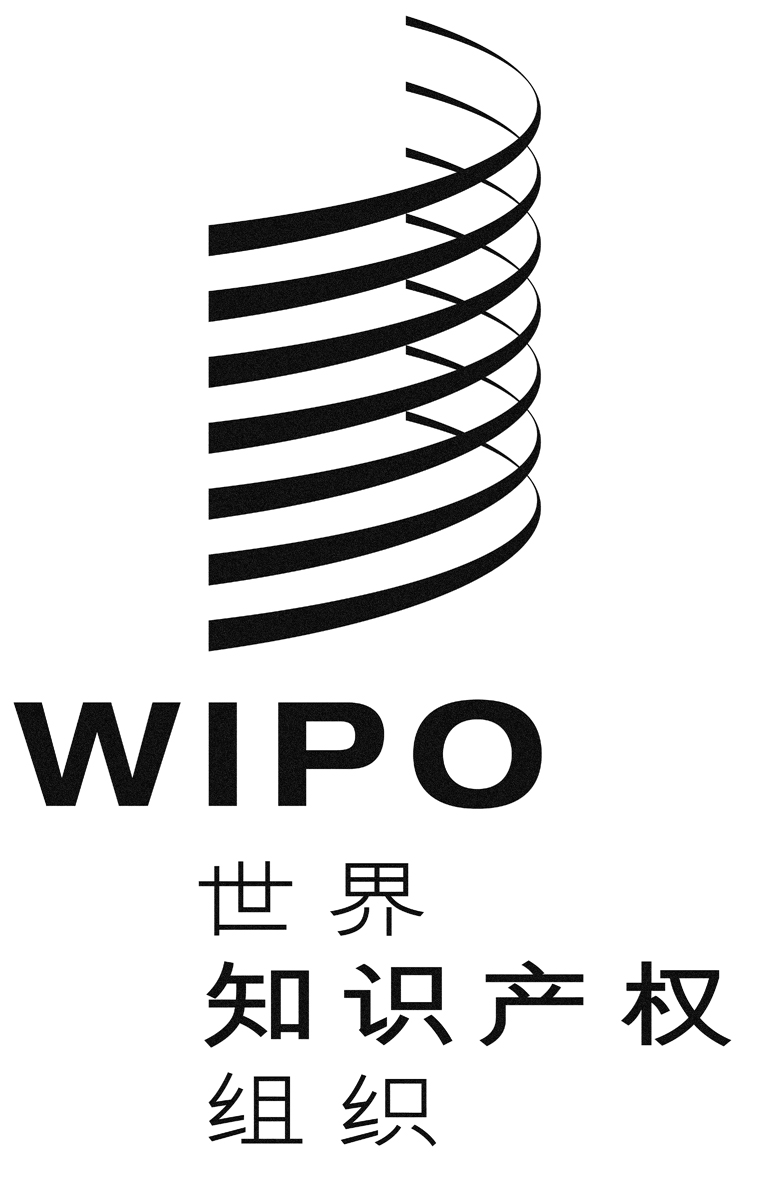 Ccws/5/13    cws/5/13    cws/5/13    原 文：英文原 文：英文原 文：英文日 期：2017年4月7日日 期：2017年4月7日日 期：2017年4月7日